Проект резолютивной части РазрешенияВ соответствии с пунктом 5 части 2 статьи 1 областного закона от 7 июля 2014 года № 45-оз «О перераспределении полномочий в области градостроительной деятельности между органами государственной власти Ленинградской области и органами местного самоуправления Ленинградской области», пунктом  2.15  Положения о Комитете градостроительной политики Ленинградской области, утвержденного постановлением Правительства Ленинградской области от 09.09.2019 № 421:Предоставить разрешение на отклонение от предельных параметров разрешенного строительства, реконструкции объектов капитального строительства для земельного участка площадью 292  кв. м. с кадастровым номером 47:12:0101039:50, расположенного по адресу: Ленинградская область, Волховский район, г. Волхов, ул. Нахимова, 5а в                                части   уменьшения  минимального отступа от границ земельного участка с северной, восточной и южной сторон с 3 метров до 0 метров  от точки №3    (х-435772.1687; у-2326445.2377) до точки №7 (х-435754.1004; у-2326446.7887) согласно СПОЗУ.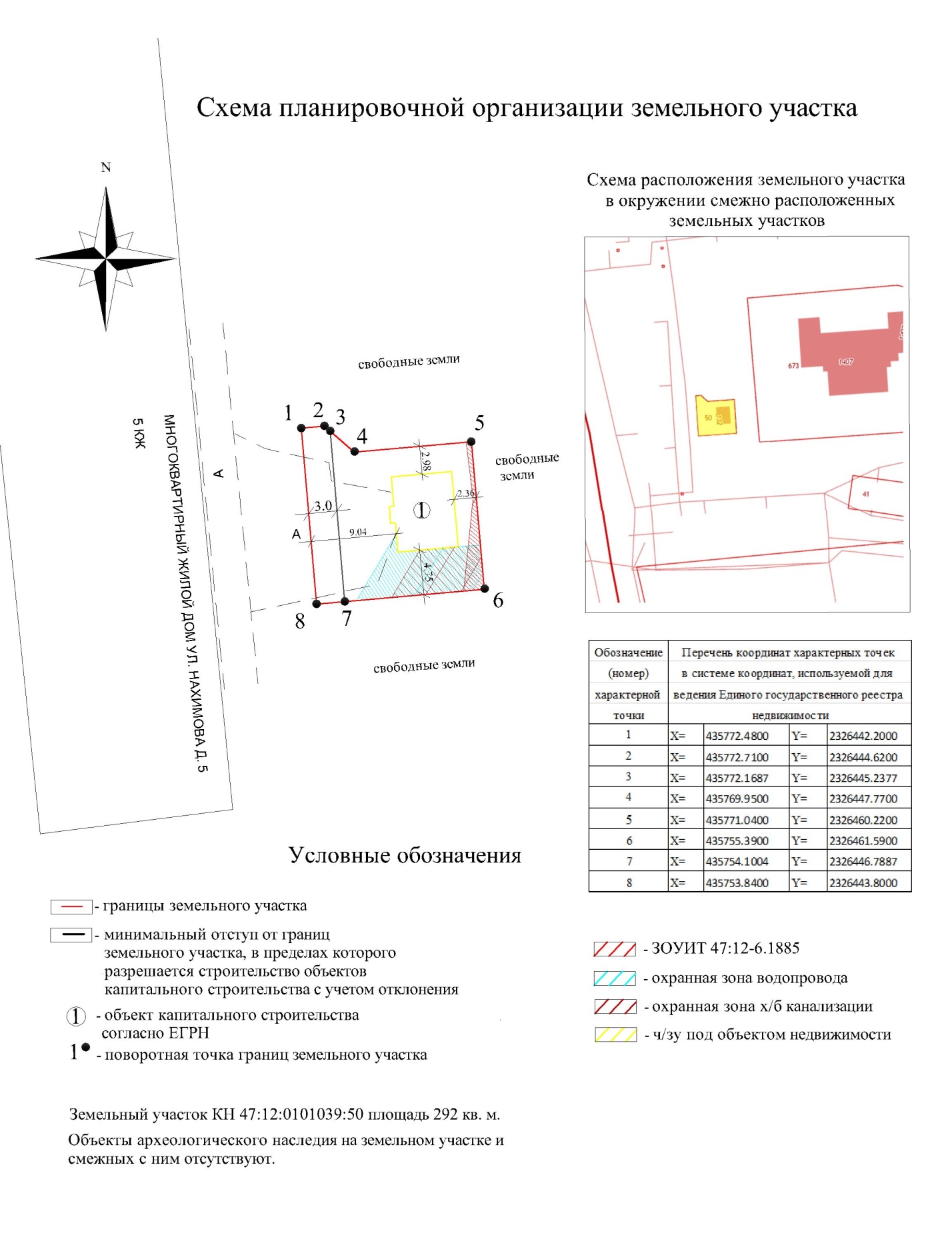 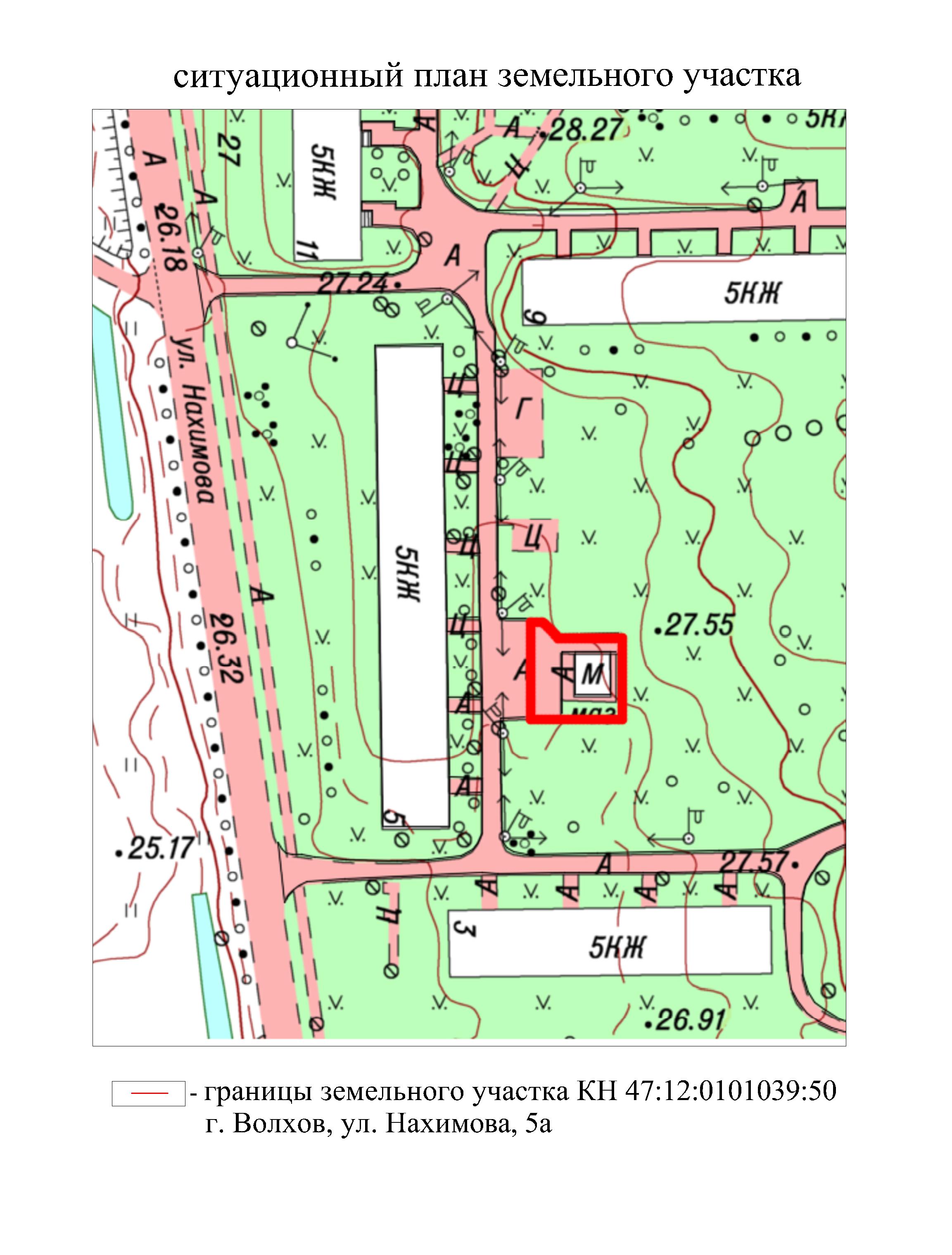 ВЫПИСКА ИЗ ПРАВИЛ ЗЕМЛЕПОЛЬЗОВАНИЯ И ЗАСТРОЙКИСогласно Правилам землепользования и застройки  МО г. Волхов Волховского муниципального района Ленинградской области утверждены Приказом комитета градостроительной политики Ленинградской области от 30.06.2021 № 82 земельный участок площадью 292 кв. м. с кадастровым номером 47:12:0101039:50 расположенный по адресу: Ленинградская область, Волховский район, г. Волхов, ул. Нахимова, д. №5а относится к зоне Ж-3 «Зона застройки малоэтажными жилыми домами» Ж-3. ЗОНА ЗАСТРОЙКИ МАЛОЭТАЖНЫМИ ЖИЛЫМИ ДОМАМИ Статья 26. Градостроительный регламент зоны застройки среднеэтажными жилыми домамиКодовое обозначение зоны: Ж.31. Виды разрешенного использования земельных участков и объектов капитального строительства устанавливаются в соответствии с таблицей 9.Таблица 92. Предельные (минимальные и (или) максимальные) размеры земельных участков устанавливаются в соответствии с таблицей 10.Таблица 103. Предельные параметры разрешенного строительства, реконструкции объектов капитального строительства устанавливаются в соответствии с таблицей 11.Таблица 114. Иные предельные параметры разрешенного строительства, реконструкции объектов капитального строительства:4.1) Минимальный отступ от красных линий:- для объектов дошкольного, начального и среднего общего образования – 25 м;- для иных зданий, строений, сооружений – 5 м.4.2) Площадь земельных участков под объектами общественного назначения не должна превышать 20 % от площади территориальной зоны.5. Ограничения использования земельных участков и объектов капитального строительства, устанавливаемые в соответствии с законодательством Российской Федерации.Ограничения использования земельных участков и объектов капитального строительства, находящихся в территориальной зоне с кодовым обозначением Ж.3 и расположенных в границах зон с особыми условиями использования территорий и иных территорий с установленными ограничениями, устанавливаются в соответствии со статьями 47-58 настоящих Правил.ВЫКОПИРОВКА ИЗ КАРТЫ ГРАДОСТРОИТЕЛЬНОГО ЗОНИРОВАНИЯ МО Г. ВОЛХОВ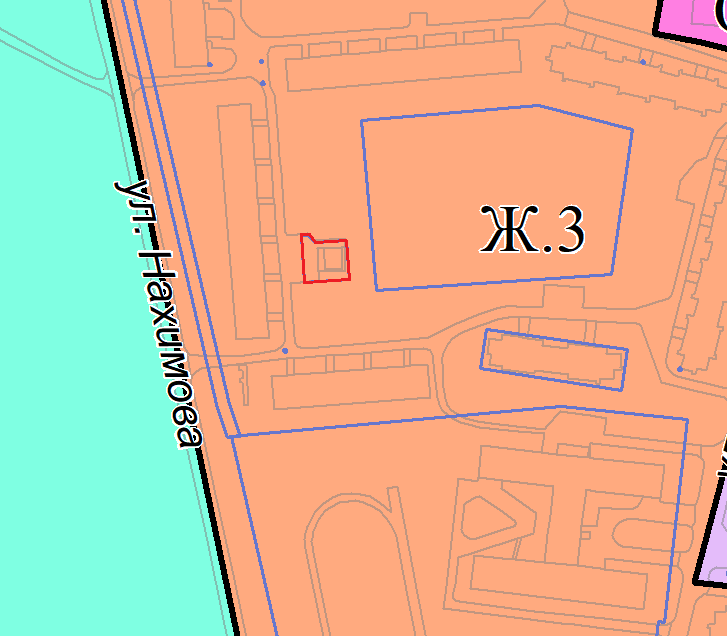 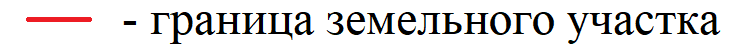 ВЫКОПИРОВКА ИЗ ГЕНЕРАЛЬНОГО ПЛАНА ЧАСТИ ТЕРРИТОРИИ  МО ВОЛХОВСКОЕ Г.П.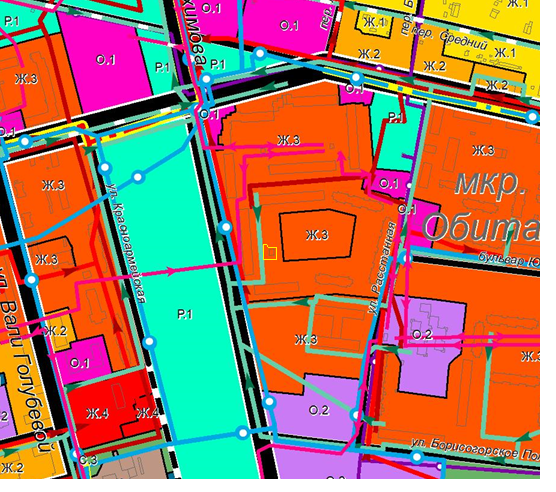 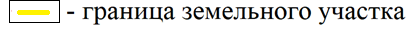 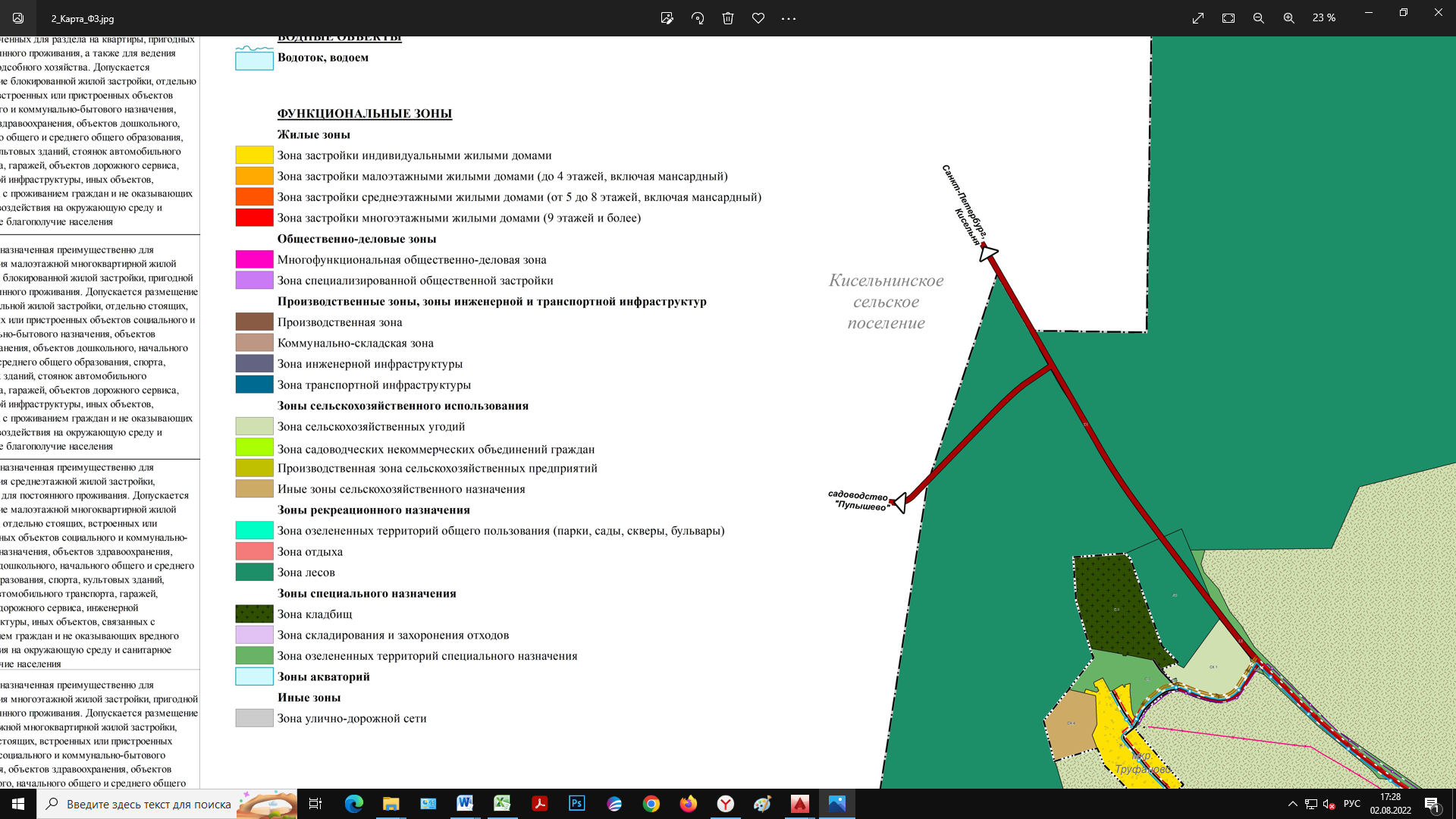 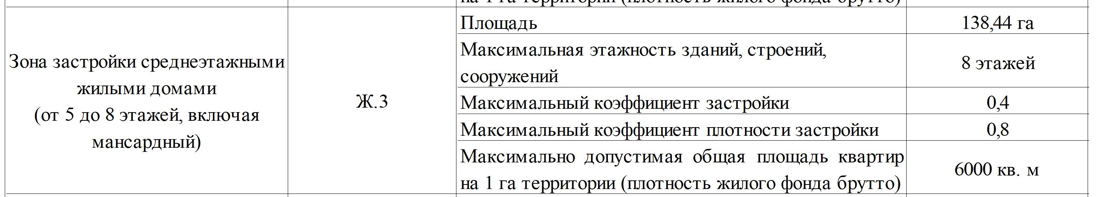 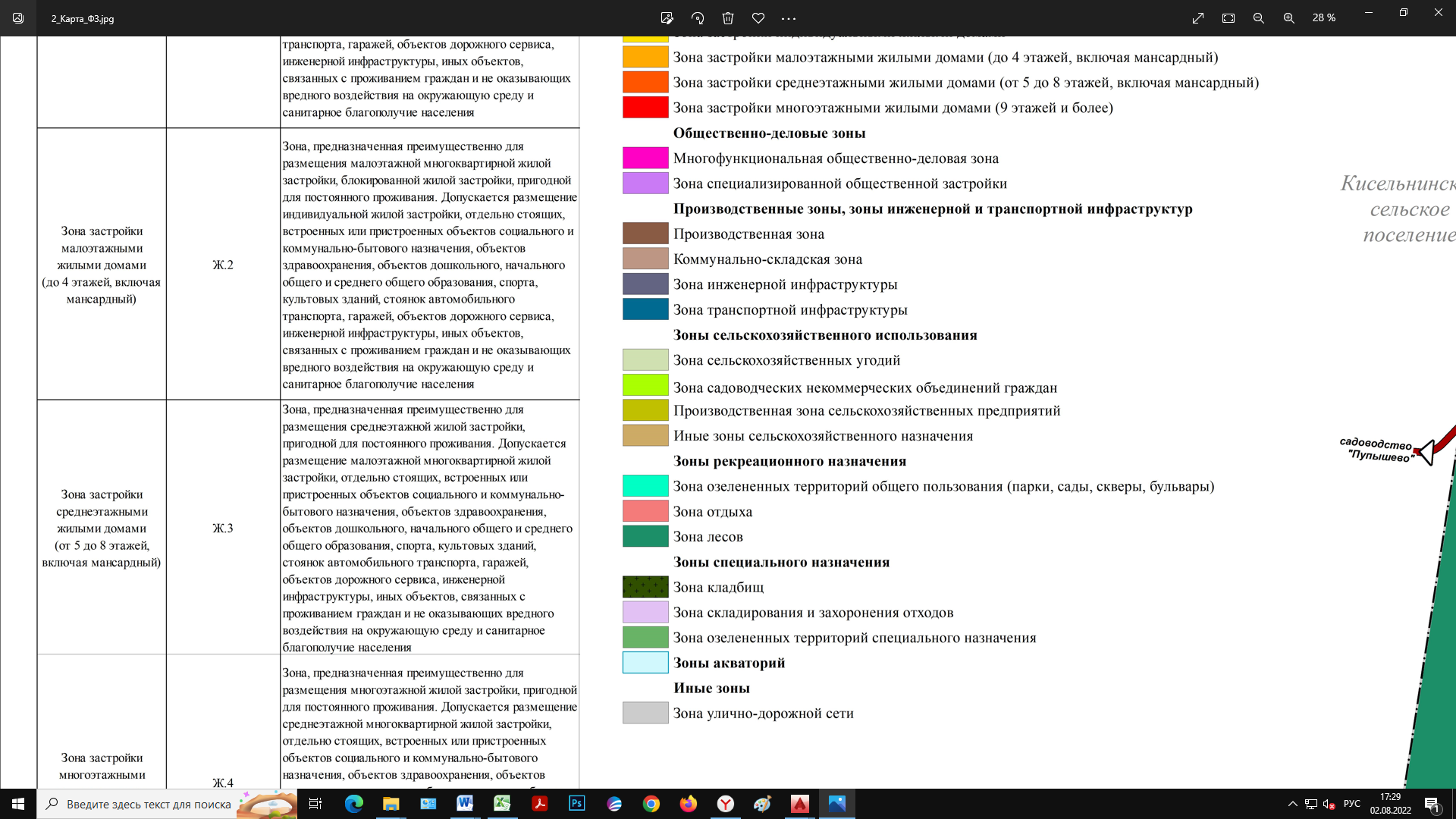 № п/пНаименование вида разрешенного использованияКод (числовое обозначение вида)Основные виды разрешенного использованияМалоэтажная многоквартирная жилая застройка2.1.1Среднеэтажная жилая застройка2.5Предоставление коммунальных услуг3.1.1Административные здания организаций, обеспечивающих предоставление коммунальных услуг3.1.2Оказание социальной помощи населению3.2.2Бытовое обслуживание3.3Амбулаторно-поликлиническое обслуживание3.4.1Дошкольное, начальное и среднее общее образование3.5.1Магазины4.4Общественное питание4.6Гостиничное обслуживание4.7Площадки для занятий спортом5.1.3Оборудованные площадки для занятий спортом5.1.4Обеспечение внутреннего правопорядка8.3Историко-культурная деятельность9.3Улично-дорожная сеть12.0.1Благоустройство территории12.0.2Условно разрешенные виды использованияБанковская и страховая деятельность4.5Развлекательные мероприятия4.8.1Вспомогательные виды разрешенного использованияХранение автотранспорта2.7.1№ п/пНаименование параметраЗначение параметра, кв. мЗначение параметра, кв. м№ п/пНаименование параметраМинимальноеМаксимальное1Предельные (минимальные и (или) максимальные) размеры земельных участков, в том числе их площадь:1.1Площадь земельных участков для видов разрешенного использования «Среднеэтажная жилая застройка», «Малоэтажная многоквартирная жилая застройка»1000250001.2Площадь земельных участков для вида разрешенного использования «Дошкольное, начальное и среднее общее образование»550350001.3Площадь земельных участков для иных видов разрешенного использования10015000№ п/пНаименование параметраЗначение параметра1Минимальные отступы от границ земельных участков в целях определения мест допустимого размещения зданий, строений, сооружений, за пределами которых запрещено строительство зданий, строений, сооружений:1.1Для видов разрешенного использования «Среднеэтажная жилая застройка», «Малоэтажная многоквартирная жилая застройка», м51.2Для вида разрешенного использования «Дошкольное, начальное и среднее общее образование», м251.3Для видов разрешенного использования «Улично-дорожная сеть», «Благоустройство территории», «Площадки для занятий спортом», «Оборудованные площадки для занятий спортом», мНе подлежит установлению1.4Для иных видов разрешенного использования, м32Предельное количество этажей:2.1Для вида разрешенного использования «Малоэтажная многоквартирная жилая застройка», эт.42.2Для вида разрешенного использования «Среднеэтажная жилая застройка», эт.82.3Для иных видов разрешенного использования, эт.33Максимальный процент застройки в границах земельного участка, определяемый как отношение суммарной площади земельного участка, которая может быть застроена, ко всей площади земельного участка:3.1Для видов разрешенного использования «Малоэтажная многоквартирная жилая застройка», «Среднеэтажная жилая застройка»40 %3.2Для видов разрешенного использования «Дошкольное, начальное и среднее общее образование»30 %3.3Для видов разрешенного использования «Улично-дорожная сеть», «Благоустройство территории», «Площадки для занятий спортом», «Оборудованные площадки для занятий спортом»Не подлежит установлению3.4Для иных видов разрешенного использования60 %